«Любите родную природу:
Озёра, леса и поля.
Ведь это же наша с тобою
Навеки родная земля.
На ней мы с тобой родились,
Живем мы с тобой на ней!
Так будем же, люди, все вместе
Мы к ней относиться добрей!» 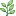 Автор Анастасия ПотаповаЭкологическое просвещение населенияЭкологическое просвещение - это распространение экологических знаний об экологической безопасности, здоровом образе жизни человека, информации о состоянии окружающей среды и об использовании природных ресурсов в целях формирования экологической культуры в обществе.Целью экологического образования и просвещения является формирование активной жизненной позиции граждан и экологической культуры в обществе, основанных на принципах устойчивого развития.Разъяснения законодательства в сфере охраны окружающей средыПравовые основы государственной политики в области охраны окружающей среды, обеспечивающие сбалансированное решение социально-экономических задач, сохранение благоприятной окружающей среды, биологического разнообразия и природных ресурсов в целях удовлетворения потребностей нынешнего и будущих поколений, укрепления правопорядка в области охраны окружающей среды и обеспечения экологической безопасности, определяет Федеральный закон «Об охране окружающей среды» от 10.01.2002 № 7-ФЗ. Он регулирует отношения в сфере взаимодействия общества и природы, возникающие при осуществлении хозяйственной и иной деятельности, связанной с воздействием на природную среду, в пределах Российской Федерации, а также на континентальном шельфе и в исключительной экономической зоне РФ.Федеральный закон «Об охране окружающей среды» является базовым законом, на основании которого строится все природоохранное законодательство Российской Федерации.Правовые отношения в области охраны окружающей среды, обеспечения экологической безопасности, рационального природопользования определены в следующих действующих законах, которые условно можно разбить на четыре группы.Общее законодательство1. Федеральный закон «Об охране окружающей среды» от 10.01.2002 № 7-ФЗ.2. Федеральный закон «Об экологической экспертизе» от 23.11.95 № 174-ФЗ.3. Федеральный закон «О гидрометеорологической службе» от 09.07.98 № 113-ФЗ.4. Федеральный закон «О защите прав юридических лиц и индивидуальных предпринимателей при проведении государственного контроля (надзора)» от 08.08.2001 № 134-ФЗ.Законодательство по экологической безопасности1. Федеральный закон «О санитарно-эпидемиологическом благополучии населения» от 30.03.99 № 52-ФЗ.2. Федеральный закон «О защите населения территорий от чрезвычайных ситуаций природного и техногенного характера» от 21.12.94 № 68-ФЗ.3.Федеральный закон «О государственном регулировании в области генно-инженерной деятельности» от 05.06.96 № 86-ФЗ с изменениями от 12.07.2000 № 96-ФЗ.4. Федеральный закон «О ратификации Базельской конвенции о контроле за трансграничной перевозкой опасных отходов и их удалением» от 25.11.94 № 49-ФЗ.5. Федеральный закон «О безопасном обращении с пестицидами и агрохимикатами» от 19.07.97 № 109-ФЗ.6. Федеральный закон «О безопасности гидротехнических сооружений» от 21.07.97 № 117-ФЗ.7. Федеральный закон «Об отходах производства и потреблениях от 24.06.98 № 89-ФЗ.Законодательство по радиационной безопасности населения1. Федеральный закон «Об использовании атомной энергии» от 21.11.95 № 170-ФЗ. 2. Федеральный закон «О радиационной безопасности населения» от 09.01.96 № 3-ФЗ.3. Федеральный закон «О финансировании особо радиационноопасных и ядерно-опасных производств и объектов» от 03.04.96 №29-ФЗ.4. Федеральный закон «О специальных экологических программах реабилитации радиационно загрязненных участков территории» от 10.07.01 № 92-ФЗ.Законодательство по природным ресурсам1. Федеральный закон «Об охране атмосферного воздуха» от 04.09.99 № 96-ФЗ.2. Федеральный закон «Водный кодекс Российской Федерации» от 16.11.95 № 167-ФЗ.3. Федеральный закон «Об охране озера Байкал» от 01.05.99 № 94-ФЗ.4. Федеральный закон «Земельный кодекс Российской Федерации» от 25.10.01 № 136-ФЗ.5. Федеральный закон «Об индексации ставок земельного налога» от 14.12.01 № 163-ФЗ.6. Федеральный закон «О разграничении государственной собственности на землю» от 17.07.01 № 101-ФЗ.8. Федеральный закон «О мелиорации земель» от 10.01.96 № 4-ФЗ.9. Федеральный закон «О недрах» от 03.03.95 № 27-ФЗ.10. Федеральный закон «Об участках недр, право пользования которыми может быть предоставлено на условиях раздела продукции» от 21.07.97 № 112-ФЗ.11. Федеральный закон «Лесной кодекс Российской Федерации» от 29.01.97 № 22-ФЗ.12. Федеральный закон «О природных лечебных ресурсах, лечебно-оздоровительных местностях и курортах» от 23.12.95 № 26-ФЗ.13. Федеральный закон «Об особо охраняемых природных территориях» от 14.03.95 № 169-ФЗ.14. Федеральный закон «О животном мире» от 24.04.95 № 52-ФЗ.15. Федеральный закон «О внутренних морских водах, территориальном море и прилежащей зоне Российской Федерации» от 31.07.98 № 155-ФЗ.16. Федеральный закон «О континентальном шельфе Российской Федерации» от 30.11.95 № 187-ФЗ.17. Федеральный закон «О территориях традиционного природопользования коренных малочисленных народов Севера, Сибири и Дальнего Востока Российской Федерации» от 07.05.01 № 49-ФЗ.Указ ом Президента РФ от 19.04.2017 № 176 утверждена Стратегия экологической безопасности России на период до 2025 года.Стратегией определены основные механизмы реализации государственной политики в сфере обеспечения экологической безопасности, среди которых:- принятие мер государственного регулирования выбросов парниковых газов, разработка долгосрочных стратегий социально-экономического развития, предусматривающих низкий уровень выбросов парниковых газов и устойчивость экономики к изменению климата;- формирование системы технического регулирования, содержащей требования экологической и промышленной безопасности;- лицензирование видов деятельности, потенциально опасных для окружающей среды, жизни и здоровья людей;- нормирование и разрешительная деятельность в области охраны окружающей среды;- внедрение комплексных экологических разрешений в отношении экологически опасных производств, использующих наилучшие доступные технологии;- государственный санитарно-эпидемиологический надзор и социально-гигиенический мониторинг;- создание системы экологического аудита;- стимулирование внедрения наилучших доступных технологий, создание удовлетворяющих современным экологическим требованиям и стандартам объектов, используемых для размещения, утилизации, переработки и обезвреживания отходов производства и потребления, а также увеличение объема повторного применения отходов производства и потребления за счет субсидирования и предоставления налоговых и тарифных льгот, других форм поддержки;- создание и развитие государственных информационных систем, обеспечивающих информацией о состоянии окружающей среды и об источниках негативного воздействия на нее, включая единую государственную информационную систему учета отходов от использования товаров;- обеспечение населения и организаций информацией об опасных гидрометеорологических и гелиогеофизических явлениях, о состоянии окружающей среды и ее загрязнении.Начало формыКалендарь экологических дат на 2022 годЯнварь11 января — День заповедников и национальных парков20 января — День осведомленности о пингвинах29 января — День мобилизации против угрозы ядерной войныПредпоследнее воскресенье января — Всемирный День снега (или Международный день зимних видов спорта)Февраль2 февраля — Всемирный день водно-болотных угодий19 февраля — Всемирный день защиты морских млекопитающих (Всемирный день китов)19 февраля — День орнитолога в России27 февраля — Международный день полярного медведяМарт1 марта — День кошек в России3 марта — Всемирный день дикой природы14 марта — Международный день рек (Международный день действий против плотин)15 марта — Международный день защиты бельков (детенышей гренландского тюленя)20 марта — День Земли (гуманистическая направленность)20 марта — Всемирный день воробья21 марта — Международный день лесов (Всемирный день защиты лесов)22 марта — Всемирный день водных ресурсов (Всемирный день воды)22 марта — День Балтийского моря23 марта — Всемирный метеорологический день (День работников Гидрометеорологической службы России)Последняя суббота марта — Час ЗемлиАпрель1 апреля — Международный день птиц7 апреля — Всемирный день здоровья12 апреля — Всемирный день хомяков15 апреля — День экологических знаний15 апреля — 5 июня — Дни защиты от экологической опасности18—22 апреля — Марш парков19 апреля — День подснежника22 апреля — День Земли (экологическая направленность)24 апреля — Всемирный день защиты лабораторных животных25 апреля — Всемирный день пингвинов26 апреля — Международный день памяти жертв радиационных аварий и катастроф28 апреля — День борьбы за права человека от химической опасности (День химической безопасности)Последняя среда апреля — Международный день собак-поводырейПоследняя суббота апреля — Международный день ветеринарного врачаМай1–10 мая — Весенняя декада наблюдений птиц3 мая — День Солнца12 мая — День экологического образования15 мая — Международный день климата15 мая — 15 июня — Единые дни действий в защиту малых рек и водоемов20 мая — Всемирный день пчел22 мая — Международный день биологического разнообразия23 мая — Всемирный день черепахи25 мая — День нерпёнка (Иркутская область)26 мая — День снежного барса на АлтаеВторая суббота мая — Всемирный день перелетных птицТретья пятница мая — Всемирный день исчезающих видовТретья суббота мая — Всероссийский день посадки лесаИюнь5 июня — Всемирный день охраны окружающей среды (День эколога)8 июня — Всемирный день океанов15 июня — День создания юннатского движения в России15 июня — Всемирный день ветра16 июня — Всемирный день морских черепах17 июня — Всемирный день по борьбе с опустыниванием и засухой21 июня — Всемирный день жирафаПервое воскресенье июня — Международный день очистки водоёмовИюль2 июля — Международный день собак4 июля — Международный день дельфинов-пленников16 июля — Всемирный день змей23 июля — Всемирный день китов и дельфинов29 июля — Международный день тиграВторое воскресенье июля — День действий против рыбной ловли в РоссииАвгуст2 августа — День оленя (Ненецкий автономный округ и Республика Коми)6 августа — Всемирный день борьбы за запрещение ядерного оружия (День Хиросимы)8 августа — Всемирный День кошек10 августа — Всемирный день льва31 августа — День ветеринарного работника РоссииТретья суббота августа — Всемирный день бездомных животныхСентябрь11 сентября — День рождения Всемирного фонда дикой природы (WWF)15 сентября — День рождения экологической организации «Гринпис»15 сентября — 15 октября — Международный месячник охраны природы16 сентября — Международный день охраны озонового слоя20 сентября — Международная ночь летучих мышей22 сентября — Всемирный день без автомобиля22 сентября — Всемирный день защиты слонов22 сентября — Всемирный день носорога26 сентября — Международный день борьбы за полную ликвидацию ядерного оружия27 сентября — Всемирный день туризмаВторое воскресенья сентября — День озера БайкалВторое воскресенья сентября — Всемирный день журавляТретье воскресенье сентября — День работников леса и лесоперерабатывающей промышленностиПоследний четверг сентября — Всемирный день моряЧетвертая суббота сентября — Международный день кроликовПоследнее воскресенье сентября — День амурского тигра на Дальнем ВостокеПоследние выходные октября (или первые выходные октября) — Международные дни наблюдения птицНеделя в сентябре — Всемирная акция «Очистим планету от мусора»Октябрь1 октября — Всемирный день вегетарианства4 октября — Всемирный день защиты животных5 октября — День образования Международного союза охраны природы (с 1990 г. — Всемирный союз охраны природы)6 октября — Всемирный день охраны мест обитания8 октября — Международный день борьбы с природными катастрофами и катаклизмами13 октября — Международный день по уменьшению опасности стихийных бедствий14 октября — День работников заповедного дела в России18 октября — Международный день бобра23 октября — Международный день снежного барса31 октября — Международный День Черного моряВторая суббота октября — Всемирный день мигрирующих птицПоследний четверг октября — Международный день без бумагиНоябрь6 ноября — Международный день предотвращения эксплуатации окружающей среды во время войны и вооруженных конфликтов9 ноября — Международный день антиядерных акций11 ноября — Международный день энергосбережения12 ноября — Синичкин день15 ноября — Всемирный день вторичной переработки24 ноября — День моржа29 ноября — День образования Всероссийского общества охраны природы (ВООП)30 ноября — Всемирный день домашних животныхДекабрь3 декабря — Международный день борьбы с пестицидами10 декабря — Международный день прав животных (Международный день акций за принятие Декларации прав животных)11 декабря — Международный день гор15 декабря — День образования организации ООН по охране окружающей среды (ЮНЕП)Экологическая ситуация в Биритском муниципальном образованииВ целом экологическая ситуация в Биритском муниципальном образовании благоприятна. На территории поселения отсутствуют высокотоксичные производства, уровень загрязнения воды, почвы и воздуха не превышает предельно допустимых нормативов.Основными источниками загрязнения окружающей среды в поселении являются личный автотранспорт, твёрдые бытовые отходы, отходы от деятельности базы отдыха.Ежегодное увеличение количества отдыхающих неизбежно приводит к увеличению выбросов загрязняющих веществ в атмосферу. Очистка берегов водоохранных зон населенных пунктов Биритского муниципального образования, мест купания и отдыха от мусора и твердых бытовых отходов позволяет улучшить их состояние.Несмотря на предпринимаемые меры, растет количество несанкционированных свалок мусора и бытовых отходов, отдельные домовладения не ухожены. Накопление в больших масштабах промышленных отходов и негативное их воздействие на окружающую среду является одной их главных проблем обращения с отходами.Для решения проблем по благоустройству населенных пунктов поселения необходимо использовать программно-целевой метод. Ввиду отсутствия денежных средств в бюджете муниципального образования программа, направленная на охрану окружающей среды не разрабатывалась. Ликвидация несанкционированных свалок ведется за счёт средств самообложения граждан. Комплексное решение проблемы окажет положительный эффект на санитарно-эпидемиологическую обстановку, предотвратит угрозу жизни и безопасности граждан, будет способствовать повышению уровня их комфортного проживания.В течение 2022 - 2024 гг. администрация Биритского муниципального образования планирует организовать и провести:- смотры-конкурсы, направленные на благоустройство муниципального образования: «За лучшее проведение работ по благоустройству, санитарному и гигиеническому содержанию прилегающих территорий», «Лучший двор», «Лучшая улица» с привлечением предприятий, организаций и учреждений;- различные конкурсы, направленные на озеленение дворов, придомовой территории.Проведение данных конкурсов повысит культуру поведения жителей, привьет бережное отношение к элементам благоустройства и привлечет жителей к участию в работах по благоустройству, санитарному и гигиеническому содержанию прилегающих территорий.Граждане Биритского муниципального образования, давайте защитим природу, чтобы стать по-настоящему величественной космической расой. Чтобы жить долго. Чтобы быть сильными и здоровыми. Любите животных, защищайте их,  посадите деревья и цветы, кормите птиц, не загрязняйте водный объект! 